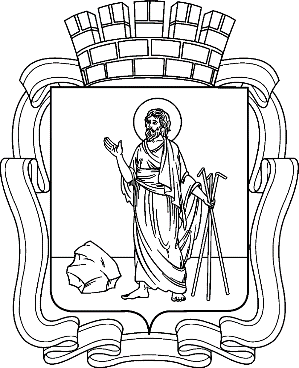 РОССИЙСКАЯ ФЕДЕРАЦИЯКемеровская область - КузбассПрокопьевский городской округПРОКОПЬЕВСКИЙ ГОРОДСКОЙ СОВЕТ НАРОДНЫХ ДЕПУТАТОВ7-го созыва       (девятая сессия)Решение №  065от 18.04.2024 принято Прокопьевским городскимСоветом народных депутатов18.04.2024О внесении изменений  в решение Прокопьевского городского Совета народных депутатов от 25.11.2011  
№ 764 «Об утверждении Положения Управления 
по физической культуре, спорту и молодежной политике администрации города Прокопьевска» Руководствуясь статьей 41, 43 Федерального закона от 06.10.2003 
№ 131-ФЗ «Об общих принципах организации местного самоуправления 
в Российской Федерации», Уставом муниципального образования «Прокопьевский городской округ Кемеровской области-Кузбасса»,Прокопьевский городской Совет народных депутатовРЕШИЛ:Внести в решение Прокопьевского городского Совета народных депутатов от 25.11.2011 № 764 «Об утверждении Положения Управления 
по физической культуре, спорту и молодежной политике администрации города Прокопьевска» (в редакции решений Прокопьевского городского Совета народных депутатов от 22.11.2013 № 33, от 04.03.2015 № 181, от 24.09.2015 № 247, от 23.04.2021 № 271; от 24.03.2022 № 388; от 25.05.2023 № 516) следующие изменения:1.1. Пункт 1.8. Положения дополнить абзацем следующего содержания: «муниципального бюджетного учреждения «Клубы по месту жительства».Настоящее  решение подлежит опубликованию в газете «Шахтерская правда», вступает в силу после его официального обнародования.Контроль за исполнением настоящего решения возложить на комитеты Прокопьевского городского Совета народных депутатов по вопросам: социальной политики, местного самоуправления и взаимодействию с административными органами.    И.о. председателя Прокопьевского городского Совета народных депутатов				      		          И.В. Скиндер   И.о. главы города Прокопьевска					                             К.С. Коробкин«18» апреля 2024 г.